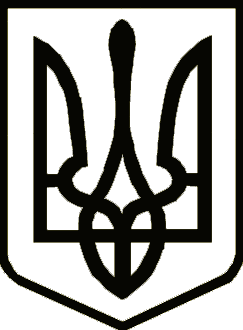 УкраїнаНОСІВСЬКА  МІСЬКА РАДА
Носівського району ЧЕРНІГІВСЬКОЇ  ОБЛАСТІВИКОНАВЧИЙ КОМІТЕТ   Р І Ш Е Н Н Я 	           12 червня  2018 року                 м.Носівка                                        № 181 Про  надання висновку про доцільність    позбавлення батьківських правКеруючись статтею 34 Закону України «Про місцеве самоврядування в Україні», статті 11 Закону України «Про забезпечення організаційно-правових умов соціального захисту дітей-сиріт та дітей, позбавлених батьківського піклування»,  Порядку провадження органами опіки та піклування діяльності, пов’язаної із захистом прав дитини, затвердженого постановою Кабінету Міністрів України №866 від 24.09.2008 року «Про питання діяльності органів опіки та піклування, пов’язаної із захистом прав дитини», враховуючи рішення  Органу опіки та піклування Носівської міської ради з питань забезпечення захисту особистих і майнових прав та інтересів неповнолітніх дітей, що залишилися без піклування батьків  (протокол № 5 від 24.05.2018 року), виконавчий комітет міської ради вирішив:           1. Затвердити висновок Органу опіки та піклування Носівської міської ради про доцільність позбавлення батьківських прав ХХХХХ, 1986 р.н., яка зареєстрована за адресою: м.Носівка, вул. ХХХХХ, відносно її малолітньої  доньки ХХХХХ, 2008 р.н.           2. Контроль за виконанням  рішення покласти на заступника міського голови з питань гуманітарної сфери Міщенко Л.В. та начальника служби у справах дітей Носівської міської ради Пустовгар І.І.Міський голова                                                                    В.М. Ігнатченко